Prodávající:KOVOS družstvo TepliceOkružní ulice 300407 25 VerneřiceIČO: 00029289DIČ: CZ00029289Prodejní kancelář:KOVOS družstvo Teplice závod VerneřiceOkružní 300, 407 25 Verneřice Banka:	Komerční banka, a.s. Č. účtu:	Dodací podmínka: EXW VerneřicePlateb. podmínka: Zálohová platbaVaše poptávka:	emailZe dne:	06.10.2021 Nabídka platí do: 31.12.2021 Dodací lhůta:NABÍDKAČíslo dokladu : 11015155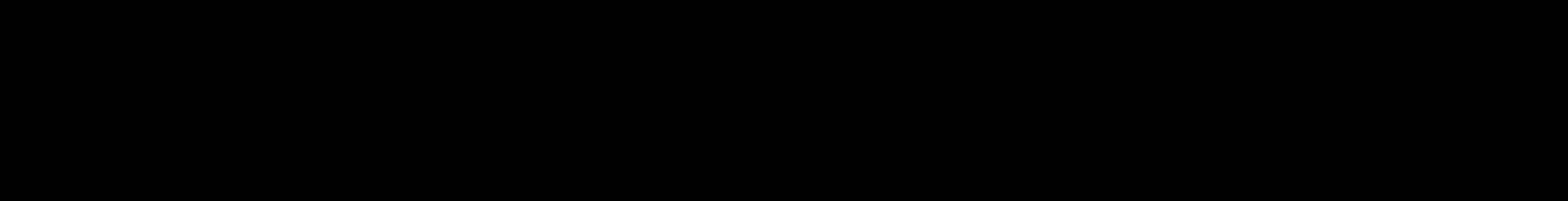 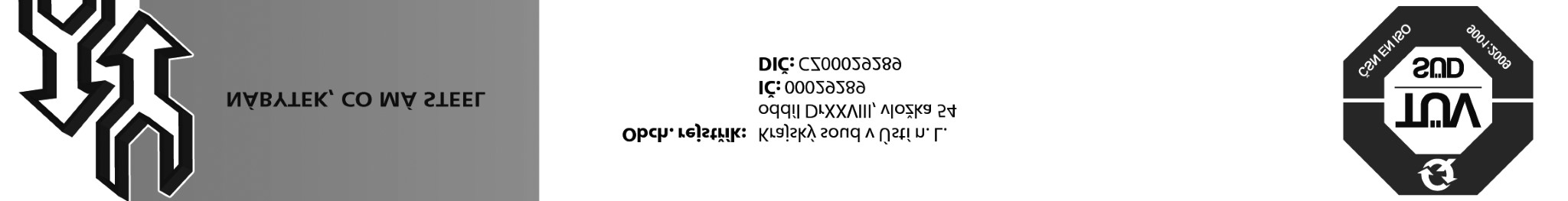 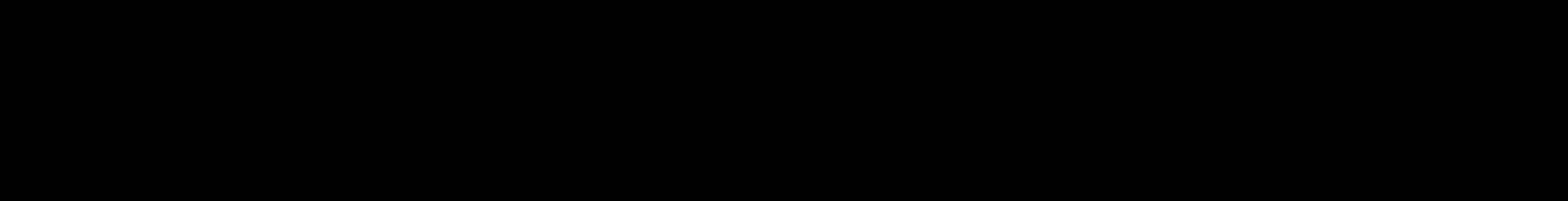 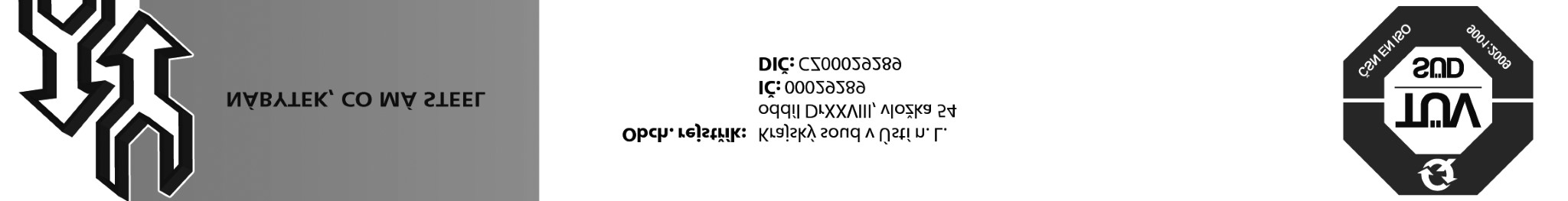 Adresa dodání:Domov PETRA MačkovMačkov 79388 01 BlatnáČeská republika_______________________________________________________________________Pol.	Kód	Váš kód	Množství MJ	Cena/MJ	Cena celk.Název zboží______________________________________________________________________________________________________________________________________________	Celkem	CZK	13.358,88	Celkem s DPH	CZK	16.164,24Děkujeme Vám za zájem o naše výrobky. V případě jakýchkoli nejasností rádi zodpovíme Vaše dotazy.Kupující:Domov PETRA MačkovMačkov 79388 01 BlatnáČeská republika DIČ: CZ70871779Ev. č.:10502810SAS_32_D	3 KS	5.261,80 CZKSAS_32_D	3 KS	5.261,80 CZK15.785,40	Sleva-jednorázová	-20,00 %	Sleva-jednorázová	-20,00 %-3.157,08Netto cena	4.209,44 CZK skříň šatní, 2x 300 mm; sokl v = 155 mm; 2x police v odd.; tyčka + 3 plast háčky/odd.; 2x dveře; větracíNetto cena	4.209,44 CZK skříň šatní, 2x 300 mm; sokl v = 155 mm; 2x police v odd.; tyčka + 3 plast háčky/odd.; 2x dveře; větrací12.628,32žaluzie, prolis na jm.;Rozměry:	1.850 x 600 x 500 mmUzamykání:	C1 cylindrický zámek jednobodový uzávěrBarva RK/DZ: RAL 7035 světle šedá / RAL 5012 světle modrá Hmotnost: brutto 43 KG, netto 43 KG12.628,32207001017	6 KS114,20 CZK685,20Sleva-jednorázová-20,00 %-137,04Netto cena Plast. vana ( rohož ) 300x450mm91,36 CZK548,1630NDV_1889	6 KS38,00 CZK228,00Sleva-jednorázová-20,00 %-45,60Netto cena nerezový háček samolepícíRozměry:	35 x	15 x	15 mmUzamykání:	BU bez uzávěru30,40 CZK182,40Vystavil:Telefon:E-mail: